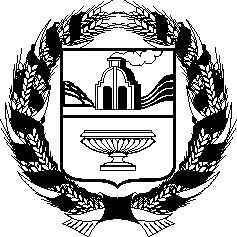 ПроектВ соответствии со статьей 73 Устава (Основного Закона) Алтайского края Алтайское краевое Законодательное Собрание ПОСТАНОВЛЯЕТ:1. Принять закон Алтайского края «О внесении изменений в закон Алтайского края «О погребении и похоронном деле в Алтайском крае».2. Направить указанный Закон Губернатору Алтайского края для подписания и обнародования в установленном порядке.РОССИЙСКАЯ ФЕДЕРАЦИЯАЛТАЙСКОЕ КРАЕВОЕ ЗАКОНОДАТЕЛЬНОЕ СОБРАНИЕ ПОСТАНОВЛЕНИЕ№г. БарнаулО законе Алтайского края                  «О внесении изменений в закон Алтайского края «О погребении и похоронном деле в Алтайском крае»г. БарнаулО законе Алтайского края                  «О внесении изменений в закон Алтайского края «О погребении и похоронном деле в Алтайском крае»г. БарнаулО законе Алтайского края                  «О внесении изменений в закон Алтайского края «О погребении и похоронном деле в Алтайском крае»Председатель Алтайского краевогоЗаконодательного СобранияИ.И. Лоор